An Encounter with St. Thérèse of Lisieux 
and her parents, Blessed Louis and Zélie MartinPray in the presence of their relics on Sunday, August 3, 2014 
from 10:00 a.m. to 4:00 p.m.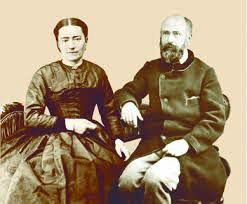  
“Louis and Zélie Martin as Ministers of Charity and Justice:
Loving and Serving Christ in Our Neighbor and in the Poor” 
- a conference by Maureen O’Riordan at 1:00 p.m.

Benediction of the Blessed Sacrament at 3:30 p.m. 
Carmelite Monastery				Bookstore open			
1400 66th Avenue					10:00 a.m. to 3:30 p.m.			
(66th Ave. and Broad Street)			Spiritual books, children’s books, DVDs,
Philadelphia, Pa.					religious articles.  Cash and checks only. Free parking in monastery lot			
on 66th Avenue					Chapel is handicapped-accessible.
thereseoflisieux.org      discalcedcarmelitesphila.org	      louisandzeliemartin.org